Oscar en vadrouille !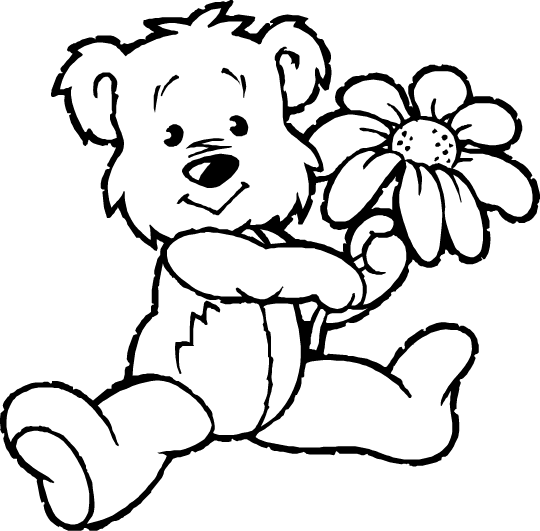 Oscar part cueillir des petites fleurs dans la prairie.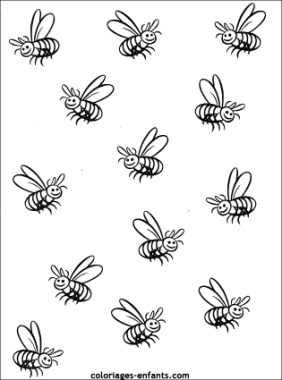 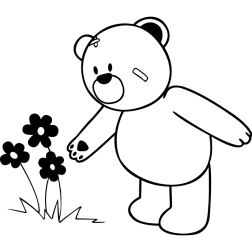 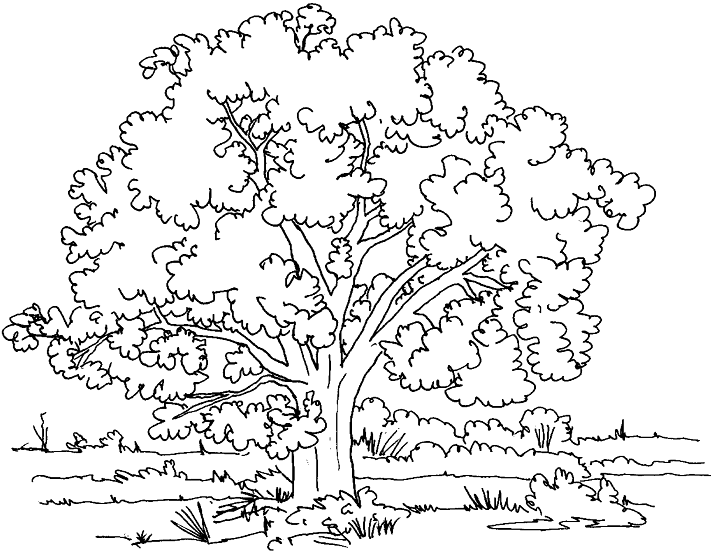 Combien de fleurs a cueilli Oscar ?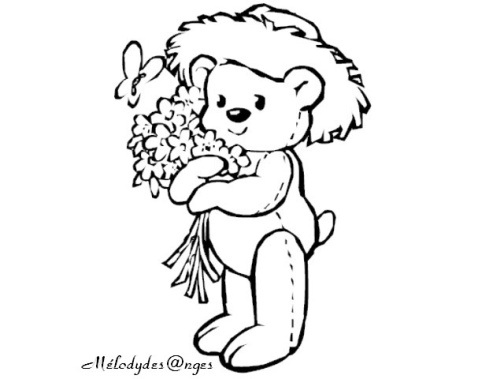 Combien de fleurs a cueilli Oscar ? Combien de fleurs a cueilli Oscar ? Il y a 8 fleursOscar passe…Il reste 4 fleurs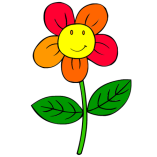 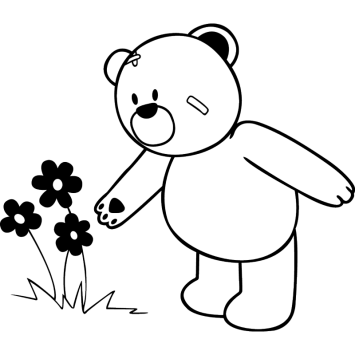 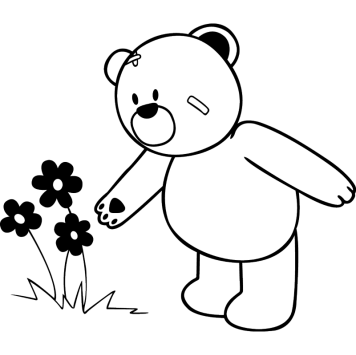 Il y a …. fleursOscar passe…Il reste … fleursIl y a …. fleursOscar passe…Il reste … fleurs